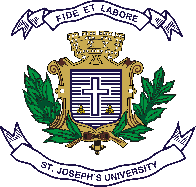 ST JOSEPH’S UNIVERSITY, BENGALURU -27M.S.W– III SEMESTER SEMESTER EXAMINATION: OCTOBER 2023(Examination conducted in November /December 2023)SWDS 9621: HEALTH SITUATION IN INDIA(For current batch students only)Time: 2 Hours									Max Marks: 50 This paper contains TWO printed pages and THREE partsPART - AAnswer any FIVE of the following			  	         5X2=10Define Health.										What are PHC’s?Mention any two systems of indigenous medicine practiced in India.What do you mean by holistic medicine?State two recommendations of the Shrivastav committee,1975.What is meant by PPP? Mention one objective.State any two amendments in the Medical Termination of Pregnancy Amendment Act of 2021.PART - BAnswer any FOUR of the following				  	    	 4X5=20Critically examine the objectives of Jan Swasthya Abhyan.	Analyse the role of NGOs in the prevention and promotion of healthcare.Explain the challenges of the rural health system in India.Review the scope of a Medical social worker's role based on your fieldwork experience.Discuss the core principles of human rights in pursuing a rights-based approach.PART - CAnswer any TWO of the following			  	 	       2X10=20Elaborate on the role of mass media in influencing the health behaviour of our country.As a social worker, how would you strengthen the core public health functions and ensure a better health system for the future?Poor environmental quality has its greatest impact on people whose health status is already at risk. Discuss the environmental factors that can impact health?